Kalisz, dn. 17.06.2021 r.OGŁOSZENIE O ZAMIARZE PRZEPROWADZENIAWSTĘPNYCH KONSULTACJI RYNKOWYCHokreślonych w przepisach art. 84 ustawy - Prawo zamówień publicznych, zamieszczona na stronie https://akademia.kalisz.pl/biuletyn/- w zakładce Wstępne konsultacje rynkowe W ramach przygotowania postępowania o udzielenie zamówienia w przedmiocie: Zakup i wdrożenie systemu Elektronicznego Obiegu Dokumentów, które zaplanowano do przeprowadzenia w 2021 roku, zamawiający zwraca się do ekspertów i wykonawców o specjalistyczne doradztwo i udzielenie informacji w zakresie niezbędnym do opracowania opisu ww. przedmiotu zamówienia i warunków jego realizacji, zgodnie z przepisami ustawy z dnia 11 września 2019 r. Prawo zamówień publicznych (Dz. U. z 2019 r. poz. 2019 z późn. zm.).Wyżej wymienione zamówienie dotyczy projektu współfinansowanego ze środków Unii Europejskiej „Kompleksowy Program Rozwoju PWSZ w Kaliszu” w ramach Programu Operacyjnego Wiedza, Edukacja, Rozwój 2014 – 2020 współfinansowanego ze środków Europejskiego Funduszu Społecznego w Ramach Programu Operacyjnego Wiedza Edukacja Rozwój 2014 -2020, nr umowy: POWR.03.05.00-00-Z060/17-00Wstępne konsultacje rynkowe w ww. sprawie (zwane dalej Konsultacjami) zamawiający będzie prowadził na zasadach przejrzyście uregulowanych w tej Informacji, w sposób zapewniający zachowanie uczciwej konkurencji oraz równe traktowanie potencjalnych wykonawców przyszłego zamówienia i proponowanych przez nich rozwiązań.Głównym celem przeprowadzania Konsultacji jest uzyskanie przez zamawiającego informacji o najnowszych rozwiązaniach technicznych, technologicznych, prawnych, wykonawczych, organizacyjnych, handlowych, ekonomicznych oraz logistycznych w dziedzinie będącej przedmiotem planowanego zamówienia. Umożliwi to zamawiającemu w planowanym postępowaniu o udzielenie zamówienia optymalną konkretyzację opisu przedmiotu zamówienia oraz istotnych postanowień umowy, w sposób odpowiadający potrzebom zamawiającego i aktualnym standardom rynkowym. W terminie do 25 czerwca 2021 r. oczekujemy Państwa zgłoszeń do udziału w Konsultacjach, w postaci dokumentów określonych w tej Informacji (pkt 2) w plikach przesłanych pocztą elektroniczną na adres: zamowienia.publiczne@akademia.kalisz.pl jako skan podpisanego dokumentu sporządzonego w formie papierowej lub dokumentu elektronicznego podpisanego ważnym podpisem kwalifikowanym lub podpisem zaufanym lub podpisem osobistym.Niniejsze ogłoszenie o Konsultacjach nie stanowi ogłoszenia o zamówieniu w rozumieniu przepisów ustawy – Prawo zamówień publicznych.0. Zasady prowadzenia Konsultacji poprzedzających postępowanie o udzielenie zamówienia0.1. Konsultacje nie są postępowaniem o udzielenie zamówienia w rozumieniu przepisów ustawy z dnia 11 września 2019 r. Prawo zamówień publicznych (Dz. U. poz. 2019, ze zm.). Konsultacje prowadzi się na podstawie art. 84 ww. ustawy, w sposób zapewniający zachowanie zasady przejrzystości, uczciwej konkurencji oraz równego traktowania uczestników Konsultacji i proponowanych przez nich rozwiązań.0.2.Wszelkich czynności w imieniu i na rzecz zamawiającego dokonują w czasie prowadzenia Konsultacji osoby upoważnione przez zamawiającego (zwane dalej „Zespołem”) w celu uzyskania informacji służących do opracowania specyfikacji warunków zamówienia zgodnie z przepisami prawa w tym zakresie.0.3.Konsultacje obejmują problematykę planowanego zamówienia, o którym mowa w pkt 1, w szczególności zagadnienia techniczne, technologiczne, prawne, wykonawcze, organizacyjne, handlowe, ekonomiczne oraz logistyczne w dziedzinie będącej przedmiotem przyszłego zamówienia.0.4.Niezależnie od zamieszczenia Ogłoszenia o Konsultacjach na stronie  zamowienia.publiczne@akademia.kalisz.pl , zamawiający może zawiadomić za pomocą poczty elektronicznej wybrane przez siebie podmioty o zamiarze przeprowadzenia Konsultacji.0.5. Po zakończeniu konsultacji  zamawiający zamieści na stronie https://akademia.kalisz.pl/biuletyn/ zestawienie/listę podmiotów, które zgłosiły się do udziału w Konsultacjach. Nieprzystąpienie do Konsultacji nie ogranicza praw oraz nie działa na niekorzyść potencjalnych wykonawców w planowanym postępowaniu o udzielenie zamówienia.0.6. Zamawiający lub osoba, o której mowa w pkt 0.2, przekaże pocztą elektroniczną Zaproszenie do Konsultacji wszystkim podmiotom, które zgłaszając się do udziału w Konsultacjach przesłały kompletne w zakresie wymaganej treści dokumenty określone w pkt 2. Termin konsultacji zostanie uzgodniony z danym podmiotem indywidualnie.0.7. Zamawiający przewiduje prowadzenie Konsultacjach w jednej lub kilku nw. formach:1) wideokonferencji; 2) wymiany korespondencji w postaci pisemnej lub elektronicznej;3) telekonferencji;4) spotkania indywidualnego z Uczestnikami;5) spotkania grupowego z Uczestnikami0.8. Zamawiający nie jest zobowiązany do prowadzenia Konsultacji w określonej formie z wszystkimi uczestnikami Konsultacji oraz może decydować o różnych formach Konsultacji z różnymi ich uczestnikami, w zależności od merytorycznej treści stanowisk przedstawionych przez uczestników w związku z Konsultacjami, z poszanowaniem zasad przejrzystości, uczciwej konkurencji i równego traktowania uczestników Konsultacji.0.9. Zamawiający może zrezygnować z prowadzenia Konsultacji z danym ich uczestnikiem, jeżeli uzna, iż informacje przekazywane przez tego uczestnika nie są przydatne do osiągnięcia celu Konsultacji.0.10. Prowadzenie Konsultacji przewiduje się w okresie do 30 czerwca 2021 r. Zamawiający może zdecydować o przedłużeniu albo skróceniu ww. czasu prowadzenia Konsultacji. 0.11. Informację o zakończeniu Konsultacji zamawiający niezwłocznie zamieści na stronie https://akademia.kalisz.pl/biuletyn/0.12. Po zakończeniu Konsultacji zamawiający sporządzi stosowny protokół z przebiegu Konsultacji, zawierający w szczególności informację o potencjalnym wpływie Konsultacji na opis przedmiotu zamówienia lub istotne postanowienia umowy.0.13. Korespondencja, opisy, opracowania, opinie i wszelkie inne dokumenty związane z Konsultacjami pozostają w dyspozycji zamawiającego i nie podlegają zwrotowi po zakończeniu Konsultacji.0.14. Wstępne konsultacje mają charakter jawny. Uczestnik w trakcie prowadzonych konsultacji nie przekazuje informacji stanowiących jego zdaniem tajemnicę przedsiębiorstwa.0.15. Koszty związane z udziałem w Konsultacjach ponoszą ich uczestnicy. Koszty uczestnictwa w Konsultacjach nie podlegają zwrotowi przez zamawiającego nawet w przypadku, gdy pomimo przeprowadzonych Konsultacji nie zostanie wszczęte postępowanie o udzielenie zamówienia. Uczestnicy Konsultacji nie otrzymują wynagrodzenia od zamawiającego z tytułu udziału w Konsultacjach.0.16. Prowadzenie Konsultacji nie zobowiązuje zamawiającego do przeprowadzenia postępowania o udzielenie zamówienia w rozumieniu przepisów ustawy - Prawo zamówień publicznych. Jednakże zamawiający zapewnia, że udział podmiotu, który uczestniczył w przygotowaniu takiego postępowania, także jako uczestnik Konsultacji, nie zakłóci konkurencji w przyszłym postępowaniu o udzielenie zamówienia.0.17. Zgodnie z art. 13 ust. 1 i 2 Rozporządzenia Parlamentu Europejskiego i Rady (UE) 2016/679 w sprawie ochrony osób fizycznych w związku z przetwarzaniem danych osobowych i w sprawie swobodnego przepływu takich danych oraz uchylenia dyrektywy 95/46/WE, zwanego dalej „RODO”, zamawiający informuje, że:administratorem Pani/Pana danych osobowych jest Akademia Kaliska im. Prezydenta Stanisława Wojciechowskiego, tel. 62 767 95 00;W Akademii Kaliskiej im. Prezydenta Stanisława Wojciechowskiego 
przy ul. Nowy Świat 4 w Kaliszu wyznaczony został Inspektor Ochrony Danych Osobowych, 
z którym można skontaktować się pod numerem telefonu: 62 76 79 518 lub adresem e-mail: iod@akademia.kalisz.pl.Pani/Pana dane osobowe przetwarzane będą na podstawie art. 6 ust. 1 lit. c RODO w celu związanym z konsultacjami;odbiorcami Pani/Pana danych osobowych będą osoby lub podmioty, którym udostępniona zostanie dokumentacja postępowania w oparciu o art. 18 oraz art. 74 ust. 1 i 2 ustawy z dnia 11 września 2019r. – Prawo zamówień publicznych (Dz. U. z 2019 r., poz. 2019 z późn. zm.), dalej                     „ustawa”;  Pani/Pana dane osobowe będą przechowywane, zgodnie z art. 78 ustawy przez okres 4 lat od dnia zakończenia postępowania o udzielenie zamówienia, a jeżeli czas trwania umowy przekracza 4 lata, okres przechowywania obejmuje cały czas trwania umowy;obowiązek podania przez Panią/Pana danych osobowych bezpośrednio Pani/Pana dotyczących jest wymogiem ustawowym określonym w przepisach ustawy, związanym z udziałem w postępowaniu o udzielenie zamówienia publicznego, konsekwencje niepodania określonych danych wynikają z ustawy;  w odniesieniu do Pani/Pana danych osobowych decyzje nie będą podejmowane w sposób zautomatyzowany, stosowanie do art. 22 RODO;posiada Pani/Pan:na podstawie art. 15 RODO prawo dostępu do danych osobowych Pani/Pana dotyczących,na podstawie art. 16 RODO prawo do sprostowania Pani/Pana danych osobowych*,na podstawie art. 18 RODO prawo żądania od administratora ograniczenia przetwarzania danych osobowych z zastrzeżeniem przypadków, o których mowa w art. 18 ust. 2 RODO**,prawo do wniesienia skargi do Prezesa Urzędu Ochrony Danych Osobowych, gdy uzna Pani/Pan, że przetwarzanie danych osobowych Pani/Pana dotyczących narusza przepisy RODO;nie przysługuje Pani/Panu:w związku z art. 17 ust. 3 lit. b, d lub e RODO prawo do usunięcia danych osobowych,prawo do przenoszenia danych osobowych, o którym mowa w art. 20 RODO,na podstawie art. 21 RODO prawo sprzeciwu, wobec przetwarzania danych osobowych, gdyż podstawą prawną przetwarzania Pani/Pana danych osobowych jest art. 6 ust. 1 lit. c RODO.0.18. Zamawiający komunikuje się z Uczestnikami Wstępnych konsultacji za pomocąkorespondencji wysłanej na podany przez Uczestnika adres do korespondencji lub adrespoczty elektronicznej. Każda ze stron na żądanie drugiej niezwłocznie potwierdza faktotrzymania korespondencji.0.19. Za zgodą Uczestnika konsultacje będą nagrywane.1. Przedmiot i zakres planowanego zamówienia objętego Konsultacjami oraz cele Konsultacji            Przedmiotem konsultacji jest zakup i wdrożenie Elektronicznego Obiegu Dokumentów.            Obszary zadaniowe dostarczanego oprogramowania:obsługa korespondencji przychodzącejobsługa korespondencji wewnętrznejobsługa korespondencji wychodzącejtworzenie i obsługa teczek sprawobsługa JRWArejestr i obieg fakturOCR do fakturPEF - Platforma Elektronicznego Fakturowaniaterminarz spotkańrezerwacja zasobów          Wstępny zakres zadań do wykonania w ramach przyszłego zamówienia:wykonanie prac analitycznych i opracowanie dokumentu pn. „Projekt Techniczny”dostawa infrastruktury techniczno-systemowej (wraz z niezbędnym oprogramowaniem, dokumentacją oraz licencjami), jej instalacja i konfiguracja;przekazanie praw i licencji na przewidzianą do dostarczenia infrastrukturę programową i sprzętową oraz zapewnienie gwarancji na dostarczone produkty;dostarczenie oprogramowania aplikacyjnego oraz pomocniczego;przygotowanie i dostarczenie oprogramowania niezbędnego do funkcjonowania systemu wraz z dokumentacją techniczną;przekazanie praw i licencji na nieograniczone czasowo użytkowanie kompletnego systemu;zaprojektowanie oraz wdrożenie środowisk pomocniczych systemu, pozwalających na prowadzenie prac rozwojowych oraz prowadzenie testów związanych z wprowadzeniem zmian i poprawek w docelowym środowisku produkcyjnym;przeprowadzenie testów;wykonanie integracji z innymi systemami użytkowanymi przez zamawiającego, w szczególności systemem SIMPLEprzeprowadzenie szkoleń dla wskazanej przez zamawiającego grupy użytkowników i administratorów systemu;uruchomienie środowiska produkcyjnego systemu zgodnie z harmonogramem;zapewnienie ciągłego wsparcia oraz asysty użytkowej i technicznej w początkowym okresie użytkowania systemu;udzielenie gwarancji na system.W toku Konsultacji zamawiający jest uprawniony do ograniczenia lub rozszerzenia zakresu przedmiotu Konsultacji o wybrane przez siebie zagadnienia, o ile w jego ocenie pozwoli to na uzyskanie wszystkich istotnych informacji dla planowanego postępowania o udzielenie zamówienia.Zamawiający zamierza uzyskać specjalistyczne informacje niezbędne do opracowania opisu przedmiotu zamówienia oraz istotnych postanowień umowy. Prowadzone Konsultacje służyć będzie zapoznaniu się przez zamawiającego z najlepszymi standardami oraz najnowszymi i innowacyjnymi rozwiązaniami technicznymi, technologicznymi i organizacyjnymi dostępnymi obecnie na rynku w dziedzinie właściwej dla przedmiotu zamówienia. Informacje pozyskane w ramach Konsultacje będą skonfrontowane z potrzebami i możliwościami realizacyjnymi zamawiającego.Zakres informacji, które zamawiający zamierza uzyskać od uczestników Konsultacji:Proponowane podejście, struktura podziału prac oraz harmonogram wdrożenia systemu z podziałem na etapy (przykładowo: analiza przedwdrożeniowa, wdrożenie systemu, szkolenia, utrzymanie i rozwój) z uwzględnieniem metodyki wdrożeniowej uczestnika oraz rekomendowanym składem i kompetencjami zespołu wdrożeniowego/utrzymaniowego po stronie uczestnika i zamawiającego.Niezbędne dane do oszacowania wartości zamówienia. Określenie szacunkowej wartości zamówienia w odniesieniu się do etapów harmonogramu lub wdrażanych modułów (np. analiza przedwdrożeniowa, dostawa licencji, wdrożenie systemu, utrzymanie i rozwój).Określenie wymogów technicznych dotyczących zamówienia w następujących obszarach:- infrastruktura techniczno-systemowa- migracja danych- integracja- bezpieczeństwo- a także pozostałe obszary i procesy określone we wstępnym zakresie zadań do wykonania w poszczególnych obszarach w ramach ewentualnego zamówienia.W trakcie realizacji przedmiotu zamówienia Wykonawca zobowiązany jest m.in. do:dostarczenia, instalacji i konfiguracji EOD pod potrzeby Zamawiającego,wydania dokumentacji EOD  przynajmniej w wersji elektronicznej,dokumentacja w wersji elektronicznej musi być dostarczona w formacie umożliwiającym jej łatwe odczytanie (np. PDF) oraz wydrukowanie w całości lub części, a także musi być zgodna z dostarczoną wersją systemu na dzień rozpoczęcia wdrożenia danego modułu. Musi umożliwiać wyszukiwanie słów lub fraz, wprowadzonych w trakcie jej przeglądania przez użytkownika, jak również posiadać spis treści (rozdziałów),cała dokumentacja musi być sporządzona w języku polskim, posiadać jednolity wygląd, być czytelna i zrozumiała dla czytelnika. Wyjątkiem od tej reguły jest dokumentacja dla administratora w zakresie oprogramowania niemającego odpowiednika w języku polskim.dokumentacja powinna być podzielona na dokumentację użytkownika i dokumentację administratora systemu.dokumentacja użytkownika musi zawierać instrukcję obsługi systemu umożliwiającą na samodzielną naukę obsługi systemu, która będzie przekazywana etapami zgodnie z harmonogramem wdrożenia.dokumentacja administratora oprócz instrukcji obsługi pod kątem zarządzania systemem musi zawierać: opisy plików i/lub parametrów konfigurujących i parametryzujących system, instrukcje instalacji, deinstalacji każdego z elementów systemu tak, aby przeprowadzenie tych czynności mogło zostać wykonane samodzielnie przez administratorów systemu Zmawiającego.dostarczenia dokładnej procedury wykonywania i odtwarzania kopii zapasowych poszczególnych części składowych systemu. Zamawiający wykona pod nadzorem Wykonawcy próby wykonania kopii bezpieczeństwa i odzyskania z kopii systemu zgodnie z przekazanymi przez Wykonawcę procedurami. Pozytywne przeprowadzenie tego testu jest warunkiem koniecznym do otrzymania przez Wykonawcę ostatecznego odbioru.w przypadku wprowadzenia zmian w systemie w trakcie trwania umowy Wykonawca zobowiązany jest do niezwłocznego dostarczenia opisu zmian w ciągu 30 dni od dnia ich wprowadzenia.  przekazania kont i haseł dostępowych administratora (najwyższy poziom dostępu) do wszystkich elementów wchodzących w skład zamówienia dla których takie konta zostały utworzone tj. zintegrowanego systemu informatycznego, programów narzędziowych, baz danych oraz innego oprogramowania dostarczonego w ramach postępowania. Przekazanie kont i haseł musi zostać wykonane najpóźniej przed odbiorem końcowym systemu2. Dokumenty stanowiące zgłoszenie do udziału w Konsultacjach, wymagane do przesłania zamawiającemu w terminie do 23 czerwca br.2.1. Zgłoszenia do udziału w konsultacjach sporządzone zgodnie z treścią załączonego formularza, zawierające w szczególności opis ogólny Elektronicznego Obiegu Dokumentów. Zgłoszenie może być złożone2.2 Zgłoszenie musi być podpisane przez osobę uprawnioną do reprezentacji Podmiotu (ujawnioną w odpowiednim rejestrze) lub posiadającą stosowne pełnomocnictwo (które w takim przypadku należy dołączyć do zgłoszenia). Złożony podpis musi być czytelny i umożliwiający identyfikację podpisującego (dopuszczalny podpis z pieczątką imienną). Zgłoszenie złożone w formie elektronicznej może być: skanem dokumentu pisemnego (podpisanego w sposób tradycyjny mając na uwadze uwagi powyżej).  Zgłoszenie przesłane w formie elektronicznej może być podpisane kwalifikowanym podpisem elektronicznym bądź podpisem osobistym (sugerowany podpis wewnętrzny w pliku PDF szyfrowany algorytmem SHA-2), zgodnie z uwagami powyżej.2.3. Podmiot zgłaszający się do udziału w Konsultacjach przesyła pocztą elektroniczną jednocześnie na adresy e-mail zamowienia.publiczne@akademia.kalisz.pl  pliki zawierające kompletną dokumentację sporządzoną w języku polskim, opatrzoną podpisem przez osobę/y uprawnioną/e do reprezentacji danego podmiotu.                                                                                                                                                         Kierownik                                                                      Działu Zamówień Publicznych                                                                                                                                                      -//-				             Mariusz PawlaczykZGŁOSZENIE DO UDZIAŁU W KONSULTACJACHW odpowiedzi na publiczną Informację o Konsultacjach, które zamierza przeprowadzić zamawiający, tj. Akademia Kaliska im. Prezydenta Stanisława Wojciechowskiego, w celu przygotowania postępowania o udzielenie zamówienia w przedmiocie: zakup i wdrożenie Elektronicznego Obiegu Dokumentów, działając w imieniu i na rzecz ZGŁASZAJĄCEGO……………………………………………………………………………………………………………………………………………(nazwa/firma, siedziba/miejscowość, adres, e-mail, NIP, REGON, numer KRS)reprezentowanego przez………………………………………………………………………………………………………………………………………………(imię i nazwisko, podstawa do reprezentacji)zgłaszam/y się do udziału w ww. Konsultacjach i jednocześnie oświadczam/y, że:1. Jestem uprawniony/jesteśmy uprawnieni do reprezentowania podmiotu zgłaszającego się do udziału w Konsultacjach, na dowód czego załączam/y dokument potwierdzający moje/nasze należyte umocowanie do dokonywania wymaganych tą procedurą czynności prawnych.2. Akceptuję/-emy wszystkie zasady prowadzenia Konsultacji poprzedzającego postępowanie o udzielenie zamówienia, określone w Ogłoszeniu o Konsultacjach.3. W przypadku zaproszenia nas do Konsultacji zobowiązuję/-emy się do zachowania w poufności wszystkich informacji uzyskanych w trakcie Konsultacji, a także przez 3 lata od ich zakończenia.4. Udzielam/y bezwarunkowej zgody na wykorzystanie przez zamawiającego przekazanych w trakcie Konsultacji informacji stanowiących dobra intelektualne chronione przepisami prawa powszechnie obowiązującego, na potrzeby przygotowania i przeprowadzenia przez zamawiającego postępowania o udzielenie zamówienia w ww. przedmiocie, jak również zapewniam/y, że wykorzystanie tych informacji przez zamawiającego nie będzie naruszało praw osób trzecich, z uwzględnieniem okoliczności określonych w pkt 6 tego zgłoszenia.5. Niniejsze zgłoszenie oraz wszelkie załączniki do niego są jawne i nie zawierają informacji stanowiących tajemnicę przedsiębiorstwa w rozumieniu przepisów o zwalczaniu nieuczciwej konkurencji.6. Przyjęliśmy do wiadomości informacje zamieszczone w pkt 0 Informacji o Konsultacjach, w zakresie wynikającym z przepisów Rozporządzenia Parlamentu Europejskiego i Rady (UE) 2016/679 w sprawie ochrony osób fizycznych w związku z przetwarzaniem danych osobowych i w sprawie swobodnego przepływu takich danych oraz uchylenia dyrektywy 95/46/WE (RODO). Wyrażam/y zgodę na przetwarzanie przez zamawiającego moich/naszych danych osobowych zawartych w tym zgłoszeniu na potrzeby związane z prowadzeniem Konsultacji.7. Wszystkie dokumenty, stanowiące kompletne zgłoszenie do udziału w Konsultacjach, które nie jest ofertą w rozumieniu przepisów art. 66 Kodeksu cywilnego, zamieszczono na kolejno ponumerowanych stronach.miejscowość, data                                                                                     podpis zgłaszającego,                                    umożliwiający identyfikację uprawnionej osoby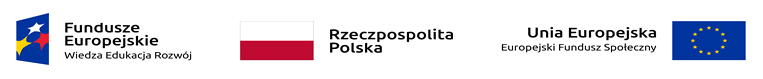 